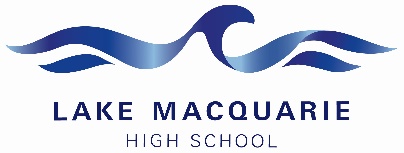       Change of Subject Request FormName: _______________________________________  Year: _____________ Change From: ____________________________________________________ Change To: ______________________________________________________Reason For Change: _______________________________________________________________________________________________________________________________________________________________________________________________________________________________________________Parent/Carer’s Signature:                                                 Student’s Signature:__________________________                              ________________________Date:                                                                                  Date:__________________________                               ________________________